Notes and action log						
South East regional Early Help network  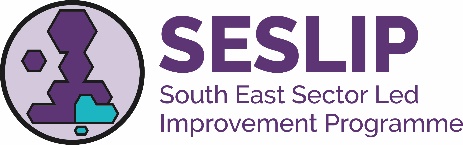 Attendees: Chair Grainne Siggins DCS Bracknell ForestMeeting details: March 10.30 -12 via MS teamsITEM 1: Introductions and review of action logThe action log and minutes were agreed .ITEM 2: Sharing practice/themed discussion:Differently qualified workers.  How are we employing them?  What learning do we have about what has worked well?  What impact has it had on your service?  What are the challenges and barriers?Colleagues reflected on the advantages and strengths of employing and supporting differently qualified workers into Early Help services. Some LAs had been developing this approach for some time, whilst for others it was a relatively new direction.  Key strengths included:Diversity of skills and experienceMore success in recruitment and retention filling key gapsGreater cross-fertilisation of ideasChallenges included:Lack of a clear narrative about what constitutes EH and the career pathways that may be available (RE flagged that the Early Help Narrative drafted by this group is available on the SESLIP website. Link here seslip)Need to upskill staff and create a coherent EH cultureStaff coming from youth backgrounds finding it more difficult to transition to thinking about working with the whole family (culturally feeling they need to represent/support/advocate for the YP)ITEM 4: Update SESLIP Early Help data standards projectJohn Foster (data to insight) updated the group that the project is continuing and data has been received from participating LAs across the country.  JF confirmed that data will be available for the next meeting to be shared with the groupITEM 3: Family Hubs Apologies from Julie Greer.  This item was not discussed.ITEM 5: Standing items: •	issues for Grainne to escalate to DCS colleagues  No new issues for escalation. GS confirmed that she sent the letter outlining concerns from the group regarding Supporting People in December and that is awaiting a meeting date to discuss it•	ideas or projects for future consideration No new ideas•	agreeing themed discussion for next meetingAgreed to look at data at next meetingAOBAction log: This action log was updated on June 2024. Shaded actions are closed or completeActionResponsibleDate issuedStatus36Contact Dan Council for disabled children via Daniel Stavrou dstavrou@ncb.org.uk if you would like to access the support presented at the regional meeting (free for Family Hub funded LAs)AllDec 2023complete35Only Brighton and Hove, Slough and East Sussex have submitted full data for the EH data benchmarking.  If your LA wants to submit and benefit from full benchmarking please contact John Foster. John.foster@eastsussex.gov.ukAllDec 2023complete34AJ to brief GS on escalation regarding Supporting People and provide feedback to groupAJ/GSDec 2023Open33DL and BS to work with RE to draft escalation letter regarding supporting familiesDL BS REDec 2023complete32DL to share contact details of Surrey EH lead (Adam Thomas)DLDec 2023Complete31Themed discussion on Payment by results for supporting families at next meetingAllSept 2023closed30John to circulate list of LAs who haven’t submitted data to EH benchmarkingJFSept 2023closed29Refresh our understanding of timetable for stable homes built on love especially EH and CIN service implications , GS to update as a standing itemGSSept 2023closed28CB to circulate description of differently qualified workers in Hampshire and present at next meeting (Carly Bains) (CB sends apologies so deferred to March 2024)CBSept 2023closed27DL/AJ to share JD for new role in Bracknell Forest Family Support advisor coordinator that works with schools to build capacity. (Donna and Audrey)DL/AJSept 2023closed26Future item on early help and family hub strategiesREJune 2023Complete25CL to circulate document from E Sussex (although not used anymore) on % time spent on various tasksCLJune 2023Closed24Future item from Surrey on EH JTAI (Adam Thomas)REJune 2023Open23EH benchmarking to be circulated with Hants data includedREJune 2023Complete22RE to benchmark waiting list and caseloads.REDec 2022Complete21RE to develop case studies of EH workers from across the region to explain the journey and range of experience that can lead to a career in EHREDec 2022closed20RE and GS to meet and agree how to publish. RE to make changes required to the text and get a designed up version produced for next meetingRE/GSDec 2022Complete19JF to set up separate meeting with Amanda Hales Owen to discuss data to insight EH project  amanda.halesowen@solent.nhs.ukJFDec 2022complete 18All to let JF know if they want to be added to the EH data project mailing listAllMay 2022Complete17All to contact JG or CB if you want to be on Family Hub mailing list, receive or volunteer to write blogs, receive updates from workshops, research etc.AllMay 2022Complete16Future discussion on cost of living, Care review (EH and CIN being brought together), EH being required to support CAMHS cases due to long waiting listsREMay 2022Complete15Jo Templeman, Carl Burton, Stuart (Kent), Vicky Rhodes, Simon Dear (IOW) to get together to discuss narrative (and if possible data/finance) to explain business case for early helpRE to conveneMay 2022Complete14All to provide feedback to CB and JG on how best to engage your LA around family hubsAllMar2022Complete13All contact Georgie to arrange user research interviews, and John on ideas for project scope. AllMar 2022Complete12RE to share raw responses from EH mapping with data to insight teamREMar 2022Complete11KS to feedback on multi-agency (referral?) process at future meeting (Wokingham)KSMar 2022Did not happen10Rachael (RPD)(achieving for children) to circulate EH strategy and partnership advisory board terms of referenceRPDMar 2022Complete9RE to map caseloads (combined with 22)REMar 2022Combined 8RE to amend terms of reference naming SC as vice chair and upload to SESLIP website. RE to diarise ToR for annual reviewRENov 2021Closed7Data to insight to present quarterly to this group on progress of data acceleratorALNov 2021Closed6JG to present quarterly to this group on progress of regional family hubs workCBNov 2021Closed5RE to send benchmarking out to all 19 LAs and to summarise findings as item on next agendaRENov 2021Closed4All to contact CB on regional family hub offer of supportAllNov 2021Closed3KP to share report on the impact of bringing together health and EH with Rebecca to circulate to the groupKPNov 2021Did not happen2AL to ensure learning from supporting families/troubled families influences the EH data acceleratorALNov 2021Closed1Refresher data demonstration for the early help network at a future 2022 meeting ALNov 2021Closed